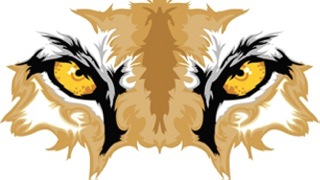 Tequesta Trace SACDecember 14, 2016Agenda1) 		Welcome2) 		Approval of Minutes: November 20163)		A+ Funds Proposal vote3)  		SIP Plan / Accreditation Update/Review4) 	 	Department Heads5) 		Business Partners Update 6) 		PTA7) 		BTU8)		Future Business